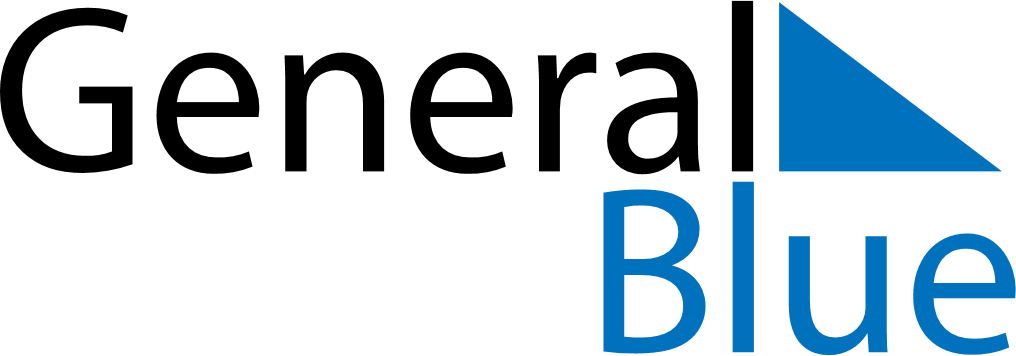 June 2024June 2024June 2024June 2024June 2024June 2024June 2024Palena, Los Lagos Region, ChilePalena, Los Lagos Region, ChilePalena, Los Lagos Region, ChilePalena, Los Lagos Region, ChilePalena, Los Lagos Region, ChilePalena, Los Lagos Region, ChilePalena, Los Lagos Region, ChileSundayMondayMondayTuesdayWednesdayThursdayFridaySaturday1Sunrise: 8:10 AMSunset: 5:19 PMDaylight: 9 hours and 8 minutes.23345678Sunrise: 8:11 AMSunset: 5:18 PMDaylight: 9 hours and 7 minutes.Sunrise: 8:12 AMSunset: 5:18 PMDaylight: 9 hours and 6 minutes.Sunrise: 8:12 AMSunset: 5:18 PMDaylight: 9 hours and 6 minutes.Sunrise: 8:12 AMSunset: 5:18 PMDaylight: 9 hours and 5 minutes.Sunrise: 8:13 AMSunset: 5:17 PMDaylight: 9 hours and 4 minutes.Sunrise: 8:14 AMSunset: 5:17 PMDaylight: 9 hours and 3 minutes.Sunrise: 8:15 AMSunset: 5:17 PMDaylight: 9 hours and 2 minutes.Sunrise: 8:15 AMSunset: 5:16 PMDaylight: 9 hours and 1 minute.910101112131415Sunrise: 8:16 AMSunset: 5:16 PMDaylight: 9 hours and 0 minutes.Sunrise: 8:16 AMSunset: 5:16 PMDaylight: 8 hours and 59 minutes.Sunrise: 8:16 AMSunset: 5:16 PMDaylight: 8 hours and 59 minutes.Sunrise: 8:17 AMSunset: 5:16 PMDaylight: 8 hours and 59 minutes.Sunrise: 8:17 AMSunset: 5:16 PMDaylight: 8 hours and 58 minutes.Sunrise: 8:18 AMSunset: 5:16 PMDaylight: 8 hours and 57 minutes.Sunrise: 8:18 AMSunset: 5:16 PMDaylight: 8 hours and 57 minutes.Sunrise: 8:19 AMSunset: 5:16 PMDaylight: 8 hours and 56 minutes.1617171819202122Sunrise: 8:19 AMSunset: 5:16 PMDaylight: 8 hours and 56 minutes.Sunrise: 8:20 AMSunset: 5:16 PMDaylight: 8 hours and 56 minutes.Sunrise: 8:20 AMSunset: 5:16 PMDaylight: 8 hours and 56 minutes.Sunrise: 8:20 AMSunset: 5:16 PMDaylight: 8 hours and 56 minutes.Sunrise: 8:20 AMSunset: 5:16 PMDaylight: 8 hours and 55 minutes.Sunrise: 8:20 AMSunset: 5:16 PMDaylight: 8 hours and 55 minutes.Sunrise: 8:21 AMSunset: 5:16 PMDaylight: 8 hours and 55 minutes.Sunrise: 8:21 AMSunset: 5:17 PMDaylight: 8 hours and 55 minutes.2324242526272829Sunrise: 8:21 AMSunset: 5:17 PMDaylight: 8 hours and 55 minutes.Sunrise: 8:21 AMSunset: 5:17 PMDaylight: 8 hours and 56 minutes.Sunrise: 8:21 AMSunset: 5:17 PMDaylight: 8 hours and 56 minutes.Sunrise: 8:21 AMSunset: 5:18 PMDaylight: 8 hours and 56 minutes.Sunrise: 8:21 AMSunset: 5:18 PMDaylight: 8 hours and 56 minutes.Sunrise: 8:21 AMSunset: 5:18 PMDaylight: 8 hours and 57 minutes.Sunrise: 8:21 AMSunset: 5:19 PMDaylight: 8 hours and 57 minutes.Sunrise: 8:21 AMSunset: 5:19 PMDaylight: 8 hours and 57 minutes.30Sunrise: 8:21 AMSunset: 5:20 PMDaylight: 8 hours and 58 minutes.